A&E referral form for the Diabetic Foot Clinic. 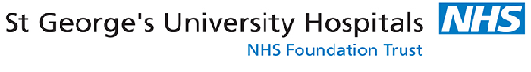 Patient name: Patient NHS number:Patient NHS number:St Georges MRN: Date of birth:Date of birth:Translator needed?       YES / NOPatient contact number: Patient contact number: Reason for A&E attendance:Reason for A&E attendance:Reason for A&E attendance:Reason for diabetic foot referral:Reason for diabetic foot referral:Reason for diabetic foot referral:Has the patient been put on antibiotics?      YES / NOIf YES which antibiotics and duration given?If YES which antibiotics and duration given?Any Allergies?     YES / NOMobility Status:    Wheelchair   /  Walking Note we do not accept bed bound patients due to logistic issues. Mobility Status:    Wheelchair   /  Walking Note we do not accept bed bound patients due to logistic issues. Has the foot/leg had recent imaging done?    YES / NOIf YES what imaging?If YES what imaging?Relevant medical historyRelevant medical historyRelevant medical historyRelevant MedicationsRelevant MedicationsRelevant MedicationsKnown isolation/contact precaution?Known isolation/contact precaution?Other relevant information: